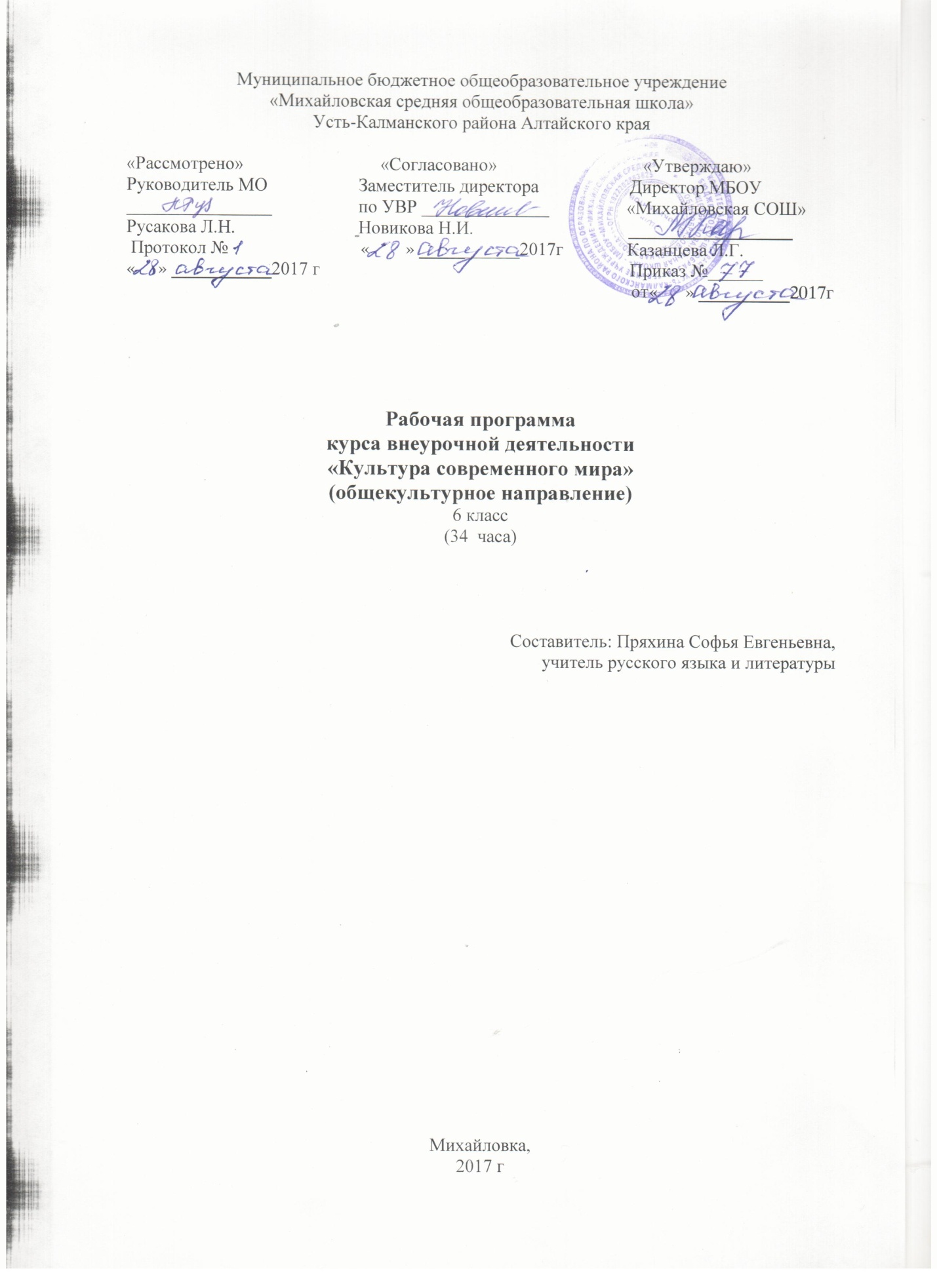 Муниципальное бюджетное общеобразовательное учреждение«Михайловская средняя общеобразовательная школа»Усть-Калманского района Алтайского края«Рассмотрено»                              «Согласовано»                                «Утверждаю»Руководитель МО                    Заместитель директора                    Директор МБОУ ________________                   по УВР ______________                 «Михайловская СОШ»Русакова Л.Н.                           Новикова Н.И.                                  __________________ Протокол №                             «        » ___________2017г              Казанцева Л.Г. «     » ___________2017 г                                                                    Приказ №______                                                                                                                                                                                                                                                               от«      » __________2017гРабочая программакурса внеурочной деятельности«Культура современного мира»(общекультурное направление)6 класс(34  часа)Составитель: Пряхина Софья Евгеньевна,учитель русского языка и литературы Михайловка, 2017 гПояснительная запискаНастоящая программа создает условия для социального, культурного и профессионального самоопределения, творческой самореализации личности ребёнка, её интеграции в системе мировой и отечественной культур.Программа педагогически целесообразна, так как способствует более   разностороннему раскрытию индивидуальных способностей ребенка, которые не всегда удаётся рассмотреть на уроке, развитию у детей интереса к различным видам деятельности, желанию активно участвовать в продуктивной, одобряемой обществом деятельности, умению самостоятельно организовать своё свободное время.          Воспитание является одним из важнейших компонентов образования в интересах человека, общества, государства. Основными задачами воспитания на современном этапе развития нашего общества являются: формирование у обучающихся гражданской ответственности и правового самосознания, духовности и культуры, инициативности, самостоятельности, способности к успешной социализации в обществе.Общая характеристика программы внеурочной деятельности.Программа внеурочной деятельности по общекультурному направлению может рассматриваться как одна из ступеней к формированию культуры  и неотъемлемой частью всего воспитательно-образовательного процесса в школе. Основная идея программы заключается в мотивации обучающихся на ведение культурного образа жизни, в формировании потребности сохранения физического и психического здоровья как необходимого условия социального благополучия и успешности человека.Программа предусматривает задания, упражнения, игры на формирование коммуникативных, двигательных навыков, развитие общекультурных навыков. Это способствует появлению желания общению с другими людьми. Формированию умений работать в условиях поиска, развитию сообразительности, любознательности.Место кружка в учебном плане.Программа адресована учащимся 5-6  классов  и рассчитана на 34 часа в год.Периодичность занятий – 1 час в неделю, продолжительность занятия 40 минут. Содержание программы отвечает требованию к организации внеурочной деятельности. Подбор занятий и заданий отражает реальную физическую, умственную подготовку детей, содержит полезную и любопытную информацию, способную  дать простор воображению.Ценность настоящей программы заключается в том, что в процессе реализации программы дети развивают внимание,  память, приучаются к аккуратности, настойчивости и терпению. Кроме того, у детей развивается художественный вкус,  что очень важно для полноценного развития ребёнка. Всё эти качества помогают ребенку учиться  в школе, пригодятся  и в дальнейшей жизни.Актуальность данной программы обеспечивается устойчивым интересом к творческой деятельности. Цель программы:Создание воспитывающей среды, обеспечивающей активизацию социальных, интеллектуальных интересов учащихся в свободное время, развитие здоровой,  творчески растущей личности, с формированной гражданской ответственностью и правовым самосознанием, подготовленной к жизнедеятельности в новых условиях, способной на социально значимую практическую деятельность. Вовлечь  обучающихся  в художественно-творческую деятельность;Приобщить  к эстетической культуре;Развитие мотивации к сбору информации культурологического содержанияЗадачи  программы:1.      Организация общественно-полезной и досуговой деятельности учащихся.2.      Создание условий для приобретения практических навыков культурного организации досуга.3.      Формирование навыков позитивного коммуникативного общения.4.      Развитие навыков организации и осуществления сотрудничества с педагогами, сверстниками, родителями, старшими детьми в решении общих проблем.5.      Воспитание трудолюбия, способности к преодолению трудностей, целеустремленности и настойчивости в достижении результата.6.  Организация информационной поддержки учащихся.   Принципы программы:Включение учащихся в активную деятельность.Доступность и наглядность.Связь теории с практикой.Учёт возрастных особенностей.Сочетание индивидуальных и коллективных форм деятельности.Целенаправленность и последовательность деятельности (от простого к сложному).На содержание программы оказали влияние следующие факторы:Традиции школы. Особенности возраста, класса, индивидуальности детей.Практическая значимость данного курса состоит в том, что отношение к окружающей действительности формируется в совместной деятельности учителя и учащихся.Курс внеурочной деятельности по общекультурному направлению является неотъемлемой и необходимой частью целостного образовательного процесса школы, так как соответствует её стратегической цели: «Создание условий для достижения нового качества образования, всестороннего развития личности учащихся».Педагог выбирает такие методы и приемы работы, которые могли бы обеспечить учащимся необходимые знания, их познавательную и творческую активность, развить и подержать в них интерес к практической работе путем применения словесных и наглядных методов:- словесный метод -  беседы, рассказы педагога;- наглядный метод – наблюдение, иллюстрация, демонстрация.- исследовательский метод – Метод проектов – создание презентаций и отчётов по темамФормы работы: Групповая; Микро-групповая; Индивидуальная;традиционные:учебные занятиялекциипрактические занятиянетрадиционные:занятия - соревнование,конкурсывикториныигрыпрогулкиФормы и виды деятельностиигровая;познавательная;сюжетно - ролевые игры;конкурсы;посещение библиотек;праздникитурнирыПредполагаемые  результатыЛичностные, метапредметные и предметные результаты программы внеурочной деятельности по общекультурному направлениюЛичностнымирезультатами являютсяследующиеумения:–оценивать поступки людей, жизненныеситуациисточкизренияобщепринятыхнормиценностей;оцениватьконкретныепоступкикакхорошиеили плохие;–умение выражать своиэмоции;–пониматьэмоциидругих людей, сочувствовать,сопереживать;Метапредметнымирезультатамиявляетсяформированиеуниверсальныхучебныхдействий(УУД).РегулятивныеУУД:определять иформироватьцель деятельностиспомощьюучителя;–проговариватьпоследовательностьдействийво время занятия;–учитьсяработатьпоопределенному алгоритмуПознавательныеУУД:– умение делатьвыводыврезультатесовместнойработыклассаиучителя;КоммуникативныеУУД:–умениеоформлятьсвоимысливустнойформе –слушать ипонимать речь  других;–договариватьсясодноклассникамисовместносучителемоправилахповеденияиобщенияиследоватьим;– учитьсяработатьв  паре, группе;выполнятьразличныероли(лидераисполнителя).Коммуникативные универсальные учебные действия обеспечивают социальную компетентность и учёт позициидругих людей, партнёров по общению или деятельности; умение слушать и вступать в диалог; участвовать в коллективномобсуждении проблем; интегрироваться в группу сверстникови строить продуктивное взаимодействие и сотрудничество сосверстниками и взрослыми.К коммуникативным действиям относятся:• планирование учебного сотрудничества с учителем и сверстниками — определение цели, функций участников, способов взаимодействия;• постановка вопросов — инициативное сотрудничество в поиске и сборе информации;• разрешение конфликтов — выявление, идентификация проблемы, поиск и оценка альтернативных способов разрешения конфликта, принятие решения и его реализация;• управление поведением партнёра — контроль, коррекция, оценка его действий;• умение с достаточной полнотой и точностью выражать свои мысли в соответствии с задачами и условиями коммуникации; владение монологической и диалогической формами речи в соответствии с грамматическими и синтаксическими нормами родного языка, современных средств коммуникации.сформировать навыки позитивного коммуникативного общения;Планируемые результаты освоения учащимисяпрограммы внеурочной деятельности   • понимание необходимости научных знаний для развития личности и общества, их роли в жизни, труде, творчестве;• понимание нравственных основ образования;• начальный опыт применения знаний в труде, общественной жизни, в быту;• умение применять знания, умения и навыки для решения проектных и учебно-исследовательских задач;• самоопределение в области своих познавательных интересов;• умение организовать процесс самообразования, творчески и критически работать с информацией из разных источников;• начальный опыт разработки и реализации индивидуальных и коллективных комплексных учебно-исследовательских проектов; умение работать со сверстниками в проектных или учебно-исследовательских группах;• понимание важности непрерывного образования и самообразования в течение всей жизни;• осознание нравственной природы труда, его роли в жизни человека и общества, в создании материальных, социальных и культурных благ;• знание и уважение трудовых традиций своей семьи, трудовых подвигов старших поколений;• умение планировать трудовую деятельность, рационально использовать время, информацию и материальные ресурсы, соблюдать порядок на рабочем месте, осуществлять коллективную работу, в том числе при разработке и реализации учебных и учебно-трудовых проектов;• начальный опыт участия в общественно значимых делах;• навыки трудового творческого сотрудничества со сверстниками, младшими детьми и взрослыми;• знания о разных профессиях и их требованиях к здоровью, морально-психологическим качествам, знаниям и умениям человека;• сформированность первоначальных профессиональных намерений и интересов;• общие представления о трудовом законодательстве.Календарно-тематическое планирование.Описание материально- технического обеспечения образовательного процессаЛист внесения изменений№п/пНазвание занятияДата проведения1Поглядим на себя со стороны2По одёжке встречают3Одежда требует забот4Не только платье красит человека5У себя дома6На прогулке7Можно ли есть на улице?8Встречаемся со знакомыми9Делаем покупки10Правила поведения  в автобусе11В школе12У классной доски13Если ты не согласен с классом14О ваших взаимоотношениях15Экскурсия 16Турист в городе17В музее18В театре19В кинотеатре20На концерте21На стадионе22Гость – хозяину радость23Нежданный гость24Приглашаем к себе гостей25Идём в гости26Как нужно есть27Школьный вечер28Подарки 29Умеешь ли ты радоваться праздникам?30Каникулы 31Мы живём среди людей32Пишем письма33Я культурный человек?34Итоговое занятиеИтого Наименование объектов и средств материально- технического обеспеченияКоличествоБиблиотечный фонд (книгопечатная продукция)Библиотечный фонд (книгопечатная продукция)Тематические журналыСборники стихотворенийПособия по рисованию, рукоделиюПо 1 на группуТехнические средства обученияТехнические средства обученияКомпьютерИнтерактивная доскаФотоаппаратЭкранно-звуковые пособияЭкранно-звуковые пособияПрезентации  Фонограммы к песнямПо1 к классному часуДатаСодержаниеПримечание  